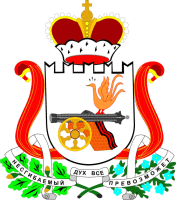 РУДНЯНСКОЕ РАЙОННОЕ ПРЕДСТАВИТЕЛЬНОЕ СОБРАНИЕКОНТРОЛЬНО-РЕВИЗИОННАЯ КОМИССИЯ216790, г.Рудня, Смоленской области,  ул.Киреева, д.93, каб.27E-mail:krkrudnya@mail.ru   телефон, факс. (481 41) 5-18-90Отчет о деятельности Контрольно-ревизионной комиссии муниципального образования Руднянский район Смоленской области за 2018 год          В соответствии с часть 2 статьи 19 Федерального закона от 7 февраля 2011 года № 6-ФЗ «Об общих принципах организации и деятельности контрольно-счетных органов субъектов Российской Федерации и муниципальных образований, части 4.27 Решения Руднянского районного представительного Собрания от 25 ноября 2011 №212 «Об утверждении Положения о Контрольно-ревизионной комиссии муниципального образования Руднянский район Смоленской области»  Контрольно-ревизионной комиссией подготовлен отчет о своей деятельности за  2018 год.               Деятельность Контрольно-ревизионной комиссии осуществлялась на основании плана работы.               Настоящий отчет содержит основные итоги деятельности Контрольно-ревизионной комиссии муниципального образования Руднянский район  Смоленской области (далее – Контрольно-ревизионная комиссия) за отчетный период, результаты проведенных контрольных и экспертно-аналитических мероприятий, рекомендации и предложения по результатам деятельности Контрольно-ревизионной комиссии, направленные на устранение выявленных нарушений, совершенствование бюджетного процесса, а также организационной деятельности.Общие положения            Правовые основы деятельности Контрольно-ревизионной комиссии определены Бюджетным кодексом Российской Федерации (далее – Бюджетный кодекс РФ), Федеральным законом от 06.10.2003 № 131-ФЗ «Об общих принципах организации местного самоуправления в Российской Федерации», Федеральным законом от 07.02.2011 № 6-ФЗ «Об общих принципах организации и деятельности контрольно-счетных органов субъектов Российской Федерации и муниципальных образований» (далее – Федеральный закон № 6-ФЗ), а также Уставом муниципального образования Руднянский район  Смоленской области, Положением о Контрольно-ревизионной комиссии.           Согласно указанным актам Контрольно-ревизионная комиссия является постоянно действующим органом внешнего муниципального финансового контроля, образована Руднянским районным представительным Собранием и подотчетна ей.           Контрольные полномочия Контрольно-ревизионной комиссии распространяются на органы местного самоуправления и муниципальные органы, муниципальные учреждения муниципального образования Руднянский район Смоленской области, а также иные организации, использующие имущество, находящееся в муниципальной  собственности, получающие субсидии за счет средств бюджета муниципального образования Руднянский район Смоленской области (далее – бюджет муниципального района).          Контрольно-ревизионная комиссия, осуществляя свои полномочия в области внешнего муниципального финансового контроля, основывается на принципах законности, объективности, эффективности, независимости и гласности.          Отчет является одной из форм реализации принципа гласности, ежегодно предоставляется в Руднянское районное представительное Собрание и размещается в сети «Интернет» на сайте муниципального образования Руднянский район  Смоленской области после его рассмотрения Руднянским районным представительным Собранием.          В соответствии с Положением о Контрольно-ревизионной комиссии в 2018 году Руднянским районным представительным Собранием и Советами депутатов городских и сельских поселений заключено 10 соглашений о передаче полномочий по осуществлению внешнего муниципального финансового контроля.           Контрольно-ревизионная комиссия в процессе реализации возложенных на нее полномочий осуществляла контрольную и экспертно-аналитическую деятельность в соответствии с Планом работы Контрольно-ревизионной комиссии на 2018 год (далее – план работы), утвержденным председателем Контрольноревизионной комиссии 25 декабря 2017 года. План работы выполнен своевременно и в полном объеме. Годовой план работы был сформирован с учетом предложений Главы муниципального образования Руднянский район  Смоленской области.Экспертно-аналитическая  деятельность                    В отчетном периоде  Контрольно-ревизионной комиссией подготовлено 122  экспертно-аналитических  заключений, отчетов  (в 2017 году 126 заключений): -   для муниципального района   11 заключений, 1 отчет; - для поселений, входящих в состав муниципального образования Руднянский район 100 заключений, 10 отчетов, в том числе:В соответствии со статьей 264.2  «Составление бюджетной отчетности» Бюджетного кодекса составлено  33 заключения  на отчеты об исполнении бюджета за 1 квартал, за 1 полугодие и за 9 месяцев (в районе 3, по поселениям 30).   В соответствии со статьей 264.4 Бюджетного кодекса проведена внешняя проверка годовых отчетов об исполнении местных бюджетов за 2017 год – подготовлено 11 заключений. По экспертизе проектов решений о внесении изменений и дополнений в местные бюджеты представлено 56 заключений  (район – 6, поселения - 50). Составлено 11 заключений на проекты бюджетов муниципальных образований на 2019 год и плановый период 2020 и 2021 годов.Составлены 11 отчетов  о деятельности Контрольно-ревизионной комиссии за 2018 год (район - 1, поселения - 10).      В аналитических заключениях чаще всего указывалось на следующие нарушения:- отсутствие финансово-экономического обоснования прогнозируемых расходных обязательств местного бюджета;- статьи 42 «Доходы от использования имущества, находящегося в государственной или муниципальной собственности» Бюджетного кодекса РФ;- статьи 62 «Неналоговые доходы местных бюджетов» Бюджетного кодекса РФ;- статьи 86 «Расходные обязательства муниципального образования» Бюджетного кодекса РФ;- статьи 142.5 «Иные межбюджетные трансферты из бюджетов городских, сельских поселений бюджетам муниципальных районов» Бюджетного кодекса РФ- статьи 179 «Государственные программы Российской Федерации, государственные программы субъекта Российской Федерации, муниципальные программы»  Бюджетного кодекса РФ;- статьи 179.4 «Дорожные фонды» Бюджетного кодекса РФ;- статьи 217 «Сводная бюджетная роспись» Бюджетного кодекса РФ;- 154 «Бюджетные полномочия исполнительных органов государственной власти (исполнительно-распорядительных органов муниципальных образований)» Бюджетного кодекса РФ; -  Федеральным законом от 06.10.2003 №131-ФЗ «Об общих принципах организации местного самоуправления в Российской Федерации»;- Приказа Министерства финансов РФ от 30.09.2016 №168н «О внесении изменений в общие требования к порядку составления, утверждения и ведения бюджетной сметы казенного учреждения, утвержденные приказом Министерства финансов Российской Федерации от 20 ноября 2007 г. N 112н»;-Приказа Министерства финансов РФ от 28.12.2010 №191н «Об утверждении Инструкции о порядке составления и представления годовой, квартальной и месячной отчетности об исполнении бюджетов бюджетной системы Российской Федерации»;- Приказа Министерства Финансов РФ от 01.07.2013 №65н  «Об утверждении Указаний о порядке применения бюджетной классификации Российской Федерации»;- соблюдать более сдержанную долговую политику с соблюдением ограничений, предусмотренных Бюджетным кодексом РФ.Контрольно-ревизионная деятельность          В отчетном периоде проведено пять контрольных мероприятия.           На основании плана работы проведены контрольные мероприятия в муниципальных образованиях Казимировского сельского поселения, муниципального унитарного предприятия коммунального хозяйства «Казимирово», Кругловского сельского поселения, в Отделе образования  Администрации муниципального образования Руднянский район Смоленской области, а также на основании поручения Главы муниципального образования Руднянский район Смоленской области проверено муниципальное казенное учреждение «Автохозяйство».      Проверками охвачено объектов на общую сумму в размере 56 миллионов 480 тысяч рублей.        Цель контрольных мероприятий поселений: «Контроль за законностью, результативностью использования средств бюджета поселения,  а также средств, получаемых бюджетом поселения из иных  источников, предусмотренных законодательством Российской Федерации».     В казенном учреждении – «Проверка эффективности  и целевого использования бюджетных средств,  направленных  на реализацию муниципальной программы «Организация деятельности муниципального казенного учреждения «Автохозяйство» на 2017-2020 годы».        В Отделе образования Администрации  муниципального                                                       образования  Руднянский  район  Смоленской области  целью проверки стало - «Проверка эффективности  и целевого использования бюджетных средств,  направленных  в 2017 году на реализацию подпрограммы «Дети Руднянского района» в рамках муниципальной программы «Развитие образования и молодежной политики в муниципальном образовании Руднянский район Смоленской области» на 2017-2019 годы.Казимировское  сельское поселение         В результате контрольного мероприятия установлены финансовые нарушения на сумму 2861,1 тыс.рублей.  В связи с выявленными нарушениями и недостатками по результатам контрольного мероприятия  Контрольно-ревизионной комиссией  направлено  представление Главе  муниципального образования с рядом предложений  по их устранению и недопущения в дальнейшем:Устранить выявленные нарушения и недостатки, не допускать их в дальнейшем.Соблюдать статью 5 «Действие закона (решения) о бюджете во времени» Бюджетного кодекса РФ, т.е. своевременно официально опубликовывать изменения в решение о бюджете муниципального образования Казимировского сельского поселения. Предоставить в Контрольно-ревизионную комиссию копию официально опубликованного решения Совета депутатов Казимировского сельского поселения от 31.12.2015 №29 «О бюджете Казимировского сельского поселения Руднянского района Смоленской области на 2016 год».Отчеты об исполнении бюджета Казимировского сельского поселения (ф.0503117) составлять  в соответствии с Приказом  Министерства финансов РФ от 28.12.2010 №191н «Об утверждении Инструкции о порядке составления и представления годовой, квартальной и месячной отчетности об исполнении бюджетов бюджетной системы Российской Федерации». В соответствии с  Приказом  Министерства Финансов №52н от 30.03.2015 «Об утверждении форм первичных учетных документов и регистров бухгалтерского  учета, применяемых органами государственной власти (государственными органами), органами местного самоуправления, органами управления государственными внебюджетными фондами, государственными (муниципальными) учреждениями, и методических указаний по их применению»,  пункта 5 «Формы регистров бюджетного учета» Положения о реализации учетной политики в Администрации Казимировского сельского поселения Руднянского района Смоленской области предоставить копии  «Журналов операций  расчетов с дебиторами по доходам №5» за 2016, 2017 года. Положение о порядке расходования средств резервного фонда администрации Казимировского сельского поселения Руднянского района Смоленской области необходимо привести в соответствие с действующим законодательством и предоставить копию в Контрольно-ревизионную комиссию.Заявления на получение денежных средств под отчет, заполнение авансовых отчетов, выдачу денежных средств  подотчет производить в соответствии с  пунктом 6.3 Указания Центрального Банка РФ от 11.03.2014 г. N 3210-У «О Порядке ведения кассовых операций юридическими лицами и упрощенном порядке ведения кассовых операций индивидуальными предпринимателями и субъектами малого предпринимательства», постановлением Администрации  Казимировского сельского поселения  от 11.11.2013  №67 «Об утверждении Положения о реализации учетной политики в Администрации Казимировского сельского поселения Руднянского района Смоленской области».  В соответствии с  пунктом 6.2 «Положения о реализации учетной политики в Администрации Казимировского сельского поселения Руднянского района Смоленской области», утвержденной постановлением Администрации  Казимировского сельского поселения  от 11.11.2013  №67, инвентаризацию денежных средств, находящихся в кассе, необходимо производить ежеквартально.Кассовые документы заполнять в соответствии с  Приказом Минфина РФ от 30.03.2015 № 52н «Об утверждении форм первичных учетных документов и регистров бухгалтерского учета, применяемых органами государственной власти (государственными органами), органами местного самоуправления, органами управления государственными внебюджетными фондами, государственными академиями наук, государственными (муниципальными) учреждениями и методических указаний по их применению», Указаниями Банка России от 11.03.2014 № 3210-У «О порядке ведения кассовых операций юридическими лицами и упрощенном порядке ведения кассовых операций индивидуальными предпринимателями и субъектами малого предпринимательства».При заключении договоров на оказание услуг отмечается нарушение статей 432,702 Гражданского кодекса РФ, или конкретизации предмета договора, по договорам имеются акты выполненных работ произвольного образца, отсутствует проектно-сметная  и исполнительная документация: - локальная смета; - акт приемки выполненных работ формы №КС-2; - справка о стоимости выполненных работ формы №КС-3; -документы, подтверждающие расходы подрядной организации по приобретению материалов в рамках выполняемых работ. Необходимо соблюдать действующее законодательство Российской Федерации.В соответствии с  пунктом 2 части 4 статьи 19 Федерального закона  от 05.04.2013 №44-ФЗ «О контрактной системе в сфере закупок товаров, работ, услуг для обеспечения государственных и муниципальных нужд», Постановления Администрации Смоленской области от 19.02.2016 №67 «Об утверждении правил определения нормативных затрат на обеспечение функций органов исполнительной власти, иных государственных органов Смоленской области и подведомственных указанным органам казенных учреждений территориального государственного внебюджетного фонда Смоленской области», при заключении договоров на оказание услуг (связь, гсм) соблюдать  нормативные затраты. Принять соответствующий нормативно-правовой акт и копию предоставить в Контрольно-ревизионную комиссию.В соответствии со статьей 3.17 Приказа Минтранса РФ от 18.09.2008г. № 152 «Об утверждении обязательных реквизитов и порядка  заполнения путевых листов», предоставить в Контрольно-ревизионную комиссию  копии Журналов регистрации путевых листов за 2016, 2017гг. В соответствии со ст.3. 6 Приказа Минтранса РФ от 18.09.2008г. № 152 «Об утверждении обязательных реквизитов и порядка заполнения путевых листов», в путевых листах указывать  показания спидометра (полные км пробега) при выезде транспортного средства из гаража (депо) и его заезде в гараж (депо). Предоставить в Контрольно-ревизионную комиссию  копии путевых листов с  показаниями спидометра.Предоставить в Контрольно-ревизионную комиссию  копии распоряжений Администрации Казимировского сельского поселения «Об утверждении норм расходования  ГСМ на автомобиль  Казимировского сельского поселения» на период 2016, 2017 гг.В нарушение Приказа Министерства Финансов РФ от 13.06.1995 №49 «Об утверждении методических указаний по инвентаризации имущества и финансовых обязательств»  (в редакции от 08.11.2010 №142н), статей18.4, 20.1 Решения Совета депутатов Казимировского сельского  поселения от 24.12.2015 №30-а «Об утверждении Положения  о порядке управления и распоряжения муниципальной собственностью Казимировского сельского поселения Руднянского района Смоленской области», к проверке не представлены:-инвентаризационные описи по объектам основных средств по состоянию на 01.01.2017, 01.01.2018 гг.; инвентаризационные описи на нефинансовые активы имущества казны по состоянию на 01.01.2017, 01.01.2018 гг. Инвентаризационные описи, акты привести в соответствие с действующим законодательством и предоставить копии в Контрольно-ревизионную комиссию.Инвентарные карточки  учета нефинансовых активов (ф. 0504031) заполнить  в соответствии с Приказом  Минфина от 30.03.2015 №52н и предоставить копии  в Контрольно-ревизионную комиссию, а также копии инвентарных карточек учета основных средств.Реестры муниципального имущества Казимировского сельского поселения по состоянию на 01.01.2017, на 01.01.2018 года  привести в соответствие со статьей 4 «Положения о порядке ведения реестра муниципального имущества», утвержденного постановлением Администрации Казимировского сельского поселения Руднянского района Смоленской области от 12.01.2016 №1.  Предоставить копии Реестров муниципального имущества в Контрольно-ревизионную комиссию.Администрацией Казимировского сельского  поселения заключены договора с ООО «1897-АВТО» №2 от 01.01.2016 (лицензия №ЛО-67-01-001024 от 18.12.2015) и №2 от 17.05.2017 (лицензия №ЛО-67-01-001211 от 23.03.2017) «О предрейсовых медицинских осмотрах водителей автотранспортных средств».  Однако в путевых листах за 2016, 2017 года (за исключением  января, февраля, марта, сентября 2016г.) не проставлялись даты и время проведения предрейсового медицинского осмотра водителя,   не заверялись штампом и подписью медицинского работника, с указанием фамилии, имени и отчества, соответственно не проводились предрейсовые медицинские осмотры водителя. Необходимо исполнять обязательства по заключенным договорам.В соответствии с письмом Минздрава России и Минтранса России от 21.08.2003 № 2510/9468-03-32 «О предрейсовых медицинских  осмотрах водителей транспортных средств", предоставить в Контрольно-ревизионную комиссию копии Журналов регистрации результатов предрейсовых медицинских осмотров за 2016, 2017 года.Привести в соответствие с действующим законодательством в РФ Порядок ведения реестра расходных обязательств и Порядок составления и ведения сводной бюджетной росписи муниципального образования Казимировского сельского поселения. Предоставить в Контрольно-ревизионную комиссию копии данных нормативно правовых актов, а также копию планового реестра расходных обязательств на 2016г..Сводную бюджетную роспись муниципального образования Казимировского сельского поселения привести в соответствие с Бюджетным кодексом РФ. Предоставить в Контрольно-ревизионную комиссию копию сводной бюджетной росписи, приведенную в соответствие.Привести в соответствие с действующим законодательством в РФ Порядок составления и ведения кассового плана муниципального образования Казимировского сельского поселения. Предоставить в Контрольно-ревизионную комиссию копию данного Порядка, а также приложения по прогнозу доходов местного бюджета, прогнозу безвозмездных поступлений, источников финансирования дефицита бюджета муниципального образования, прогнозу  кассовых выплат и кассовых поступлений по источникам финансирования дефицита местного бюджета.Предоставить в Контрольно-ревизионную комиссию копии  финансово-экономического обоснования (расчеты) плановых сметных показателей бюджетных смет за проверяемый период. В соответствии со  статьей 226 Налогового кодекса Российской Федерации Администрацией Казимировского сельского поселения не исполнена обязанность налогового агента по исчислению, удержанию и уплате налога на доходы физических лиц с суммы 148,8тыс.рублей выплат, связанных с депутатской деятельностью. Налогоплательщик обязан самостоятельно исполнить обязанность по уплате налога. Обязанность по уплате налога должна быть выполнена в срок, установленный законодательством о налогах и сборах.В нарушение  статей 60.2,72,151 Трудового кодекса Российской Федерации в муниципальном образовании Казимировского сельского поселения производилась  выплата как за совмещение профессий, так из за совместительство должностей (общая сумма составила в размере 82,0 тыс.рублей). Исполнение работником кроме работы по своему основному трудовому договору (ТД) регулярной оплачиваемой работы по иному ТД в свободное время регулируется нормами ст.60.1 и главы 44 Трудового кодекса РФ. Внутренне совместительство не может составлять свыше 50 процентов нормы рабочего времени, время выполнения работы осуществляется за пределами основного рабочего времени, заключается самостоятельный трудовой договор. Оплату за совмещение профессий производить в  соответствии   со статьями 60.2,72,151 Трудового кодекса Российской Федерации. Контрольно-ревизионная комиссия рекомендует заключать муниципальные контракты в соответствии со статьей 21 Федерального закона от 05.04.2013 N 44-ФЗ «О контрактной системе в сфере закупок товаров, работ, услуг для обеспечения государственных и муниципальных нужд», пунктом 7 постановления Администрации Казимировского сельского поселения от 31.12.2015 №78 «Об утверждении Порядка формирования, утверждения и ведения планов-графиков закупок товаров, работ, услуг для обеспечения муниципальных нужд  Казимировского сельского поселения Руднянского района Смоленской области». В соответствии с пунктом 5 статьи 179.4 «Дорожные фонды» Бюджетного кодекса РФ, необходимо внести изменение в решение Совета депутатов Казимировского сельского поселения от 20.12.2017 №100 «О бюджете Казимировского сельского поселения Руднянского района Смоленской области на 2018 год и на плановый период 2019 и 2020 годов» и копию данного решения предоставить в Контрольно-ревизионную комиссию. Муниципальному образованию Казимировское сельское поселение оформить в муниципальную собственность автомобильные дороги общего пользования местного значения в соответствии с пунктом 1 статьи 215, пункта 1 статьи 131 Гражданского кодекса Российской Федерации, статей 2,4 Федерального закона  от 13.07.2015 №218-ФЗ «О государственной регистрации недвижимости».В соответствии со статьями 10,17,18 Федерального закона от 08.11.2007 №257-ФЗ «Об автомобильных дорогах и о дорожной деятельности в Российской Федерации и о внесении изменений в отдельные законодательные акты» - автомобильные дороги местного значения внести в Единый государственный реестр автомобильных дорог; установить технические регламенты  на содержание и ремонт автомобильных дорог; оформить технические паспорта. Копии оформленной документации предоставить в Контрольно-ревизионную комиссию.В соответствии со статьей 10 Федерального закона от 21.12.2001 №178-ФЗ «О приватизации государственного и муниципального имущества», статьей 7.4 Решения Совета депутатов Казимировского сельского  поселения от 24.12.2015 №30-а «Об утверждении Положения  о порядке управления и распоряжения муниципальной собственностью Казимировского сельского поселения Руднянского района Смоленской области»  определить муниципальными нормативно-правовыми актами Порядок и условия приватизации имущества муниципального образования Казимировского сельского поселения. Копию Порядка предоставить в Контрольно-ревизионную комиссию.  В соответствии со статьей 20 Федерального закона № 161-ФЗ «О государственных и муниципальных унитарных предприятиях» Администрацией Казимировского сельского поселения утвердить: Порядок составления, утверждения и установления показателей планов (программы) финансово – хозяйственной деятельности на муниципальном уровне, бухгалтерскую отчетность и показатели эффективности деятельности МУП КХ «Казимирово». Предоставить в Контрольно-ревизионную комиссию копии утвержденных документов. Согласно статьи 2.1 Положения о порядке перечисления муниципальными унитарными предприятиями в бюджет Казимировского сельского поселения Руднянского района Смоленской области части прибыли, остающейся после уплаты налогов и иных обязательных платежей, отчисления части прибыли, подлежащий перечислению в бюджет поселения установлены в размере 50%. Необходимо отметить, что статьей 21.16 решения Совета депутатов Казимировского сельского поселения Руднянского района Смоленской области от 24.12.2015 №30-а установлено, что размер отчислений от  прибыли не может превышать 30%. Необходимо нормативно-правовые акты привести в соответствие и копии предоставить в Контрольно-ревизионную комиссию .В результате не перечисления  часть прибыли, остающейся в распоряжении МУП КХ «Казимирово» после уплаты налогов и иных обязательных платежей, потери бюджета Казимировского сельского поселения  за 2016 год составили  в сумме 146,1 тыс.рублей. Необходимо контролировать сроки, порядок и размер перечисления в бюджет муниципального образования  Казимировского сельского поселения части прибыли, остающейся в распоряжении муниципального предприятия после уплаты налогов и иных обязательных платежей.В соответствии со статьями 21.24,21.27,28, 23.18 Решения Совета депутатов Казимировского сельского поселения Руднянского района Смоленской области от 24.12.2015 №30-а «Об  утверждении Положения о порядке управления и распоряжения муниципальной собственностью муниципального образования  Казимировского сельского поселения Руднянского района Смоленской области»  осуществлять контроль за соблюдением установленного порядка управления и распоряжения имуществом, находящемся в собственности поселения.        Для сведения и принятия мер в соответствии с действующим законодательством материалы контрольного мероприятия  направлены:-Главе муниципального образования Казимировского сельского поселения Руднянского района Смоленской области;- Совету депутатов муниципального образования Казимировского сельского поселения Руднянского района Смоленской области.       В соответствии с информацией от 26.04.2018 №18 Главы муниципального образования Казимировского  сельского поселения Руднянского района Смоленской области выявленные  нарушения и недостатки устраняются:-осуществляется соблюдение статьи 5 «Действие закона (решения) о бюджете во времени» Бюджетного кодекса РФ;- учтены замечания при составлении отчетов (ф.0503117) об исполнении бюджета муниципального образования Казимировского сельского поселения Руднянского района Смоленской области и составляются в соответствии с  Приказом  Министерства финансов РФ от 28.12.2010 №191н «Об утверждении Инструкции о порядке составления и представления годовой, квартальной и месячной отчетности об исполнении бюджетов бюджетной системы Российской Федерации», Приказом Минфина России от 01.07.2013г.  N 65н   "Об утверждении  Указаний о порядке применения бюджетной классификации РФ»;- предоставлены копии  «Журналов операций  расчетов с дебиторами по доходам №5» за 2016, 2017 года; - положение о порядке расходования средств резервного фонда администрации Казимировского сельского поселения Руднянского района Смоленской области приведено в соответствие с действующим законодательством, копия предоставлена в Контрольно-ревизионную комиссию (постановление Администрации Казимировского сельского поселения от21.05.2018 №21);- принято постановление Администрации Казимировского сельского поселения от 21.05.2018 №20 «Об утверждении Правил определения нормативных затрат на обеспечение функций органа местного самоуправления Казимировского сельского поселения Руднянского района Смоленской области », копия предоставлена в Контрольно-ревизионную комиссию;- в Контрольно-ревизионную комиссию предоставлены копии Журналов регистрации путевых листов за 2016, 2017гг; - в Контрольно-ревизионную комиссию предоставлены копии путевых листов с  показаниями спидометра;- в Контрольно-ревизионную комиссию предоставлены копии распоряжений Администрации Казимировского сельского поселения «Об утверждении норм расходования  ГСМ на автомобиль  Казимировского сельского поселения» на период 2016, 2017 годов;- в Контрольно-ревизионную комиссию предоставлены копии инвентаризационных описей, приведенных в соответствие с действующим законодательством;- в Контрольно-ревизионную комиссию предоставлены	 копии инвентарных карточек учета основных средств;- в Контрольно-ревизионную комиссию предоставлены копии Журналов регистрации результатов предрейсовых медицинских осмотров за 2016, 2017 года;- в Контрольно-ревизионную комиссию предоставлена копия распоряжения Администрации Казимировского сельского поселения Руднянского района Смоленской области от 21.04.2018 №10-р «Об утверждении Порядка представления реестра расходных обязательств муниципального образования Казимировского сельского поселения Руднянского района Смоленской области»;- в Контрольно-ревизионную комиссию предоставлена копия сводной бюджетной росписи на 2017 год;- предоставлены в Контрольно-ревизионную комиссию копии  финансово-экономического обоснования (расчеты) плановых сметных показателей бюджетных смет за проверяемый период; - в Единый государственный реестр недвижимости внесены автомобильные дороги местного значения: д.Казимирово ул.Центральная, переулок Центральный, ул.Луговая, ул.Восточная, ул.Березовая, ул.Заречная;-  в Контрольно-ревизионную комиссию предоставлена копия постановления Администрации Казимировского сельского поселения Руднянского района Смоленской области  от 24.04.2018 №19 «О порядоке составления, утверждения и установления показателей планов финансово – хозяйственной деятельности муниципального унитарного предприятия, находящегося в границах муниципального образования Казимировского сельского поселения Руднянского района Смоленской области»; - в  Контрольно-ревизионную комиссию предоставлена копия постановления Администрации Казимировского сельского поселения Руднянского района Смоленской области  от 27.08.2018 №40 «О  внесении изменений в постановление №52 от 24.08.2015 «Об утверждении  Положения о порядке перечисления муниципальными унитарными предприятиями в бюджет Казимировского сельского поселения Руднянского района Смоленской области части прибыли, остающейся после уплаты налогов и иных обязательных платежей»;  - финансовые нарушения устранены на сумму 2002,2 тыс. руб., что составляет 70,0 % от установленных отклонений. - Невыполненные и выполненные не в полном объеме предложения по результатам проведенных контрольных мероприятий в 2018 году остаются на контроле Контрольно-ревизионной комиссии. Муниципальное унитарное предприятие коммунального хозяйства «Казимирово»     В результате контрольного мероприятия установлены финансовые нарушения на сумму 146,1 тыс.рублей. В связи с выявленными нарушениями и недостатками по результатам контрольного мероприятия  Контрольно-ревизионной комиссией  направлено  представление директору муниципального унитарного предприятия коммунального хозяйства «Казимирово» с рядом предложений  по их устранению и недопущения в дальнейшем:Устранить выявленные нарушения и недостатки, не допускать их в дальнейшем.В соответствии с п.3 статьи 9 федерального закона от 14.11.2002 №161-ФЗ «О государственных и муниципальных унитарных предприятиях» в Уставе МУП КХ «Казимирово» установить:-виды деятельности унитарного предприятия;-перечень создаваемых фондов, размеры, порядок формирования ииспользования этих фондов;-порядок назначения на должность руководителя унитарного   предприятия, а также порядок заключения с ним, изменения и  прекращения трудового договора в соответствии с трудовым  законодательством и иными содержащими нормы трудового права нормативными правовыми актами. Приведенный в соответствие Устав МУП КХ «Казимирово» представить в Контрольно-ревизионную комиссию.       В соответствии со статьей 16 федерального закона от 14.11.2002 №161-ФЗ «О государственных и муниципальных унитарных предприятиях» Уставом МУП КХ «Казимирово» необходимо установить за счет остающейся в его распоряжении чистой прибыли резервный фонд, порядок формирования и  размер. В соответствии с пунктом 1.8 статьи 20 федерального закона от 14.11.2002 №161-ФЗ «О государственных и муниципальных унитарных предприятиях», представить в Контрольно-ревизионную комиссию согласование приема  на работу главного бухгалтера МУП КХ «Казимирово».Учетную политику МУП КХ «Казимирово» привести в соответствие с действующим законодательством - Федеральным  законом №402-ФЗ от 06.12.2011  «О бухгалтерском учете в РФ», приказом Министерства финансов РФ от 06.10.2008г. № 106н «Об утверждении положений по бухгалтерскому учету». Представить в Контрольно-ревизионную комиссию Учетную политику МУП КХ «Казимирово».В соответствии со статьей  11 Федерального  закона №402-ФЗ от 06.12.2011  «О бухгалтерском учете в РФ», в учетной политикой МУП КХ «Казимирово»  определить сроки и порядок проведения инвентаризации, а также перечень объектов, подлежащих инвентаризации. Провести инвентаризацию основных средств и материальных запасов в соответствии  с действующим законодательством, оформить инвентарные карточки  основных средств и представить в Контрольно-ревизионную комиссию.В соответствии со статьей 14 Федерального  закона №402-ФЗ от 06.12.2011 «О бухгалтерском учете в РФ», МУП КХ «Казимирово»  сформировать и представить в Контрольно-ревизионную комиссию годовую  бухгалтерскую (финансовую) отчетность. В соответствии со статьей 20 Федерального закона № 161-ФЗ, Администрации Казимировского сельского поселения Руднянского района Смоленской области установить и представить в Контрольно-ревизионную комиссию порядок составления, утверждения и установления показателей планов (программы) финансово – хозяйственной деятельности унитарного предприятия. Утвердить бухгалтерскую отчетность и показатели эффективности деятельности унитарного предприятия.В соответствии со статьей 42 «Доходы от использования имущества, находящегося в государственной или муниципальной собственности»  Бюджетного Кодекса, статьей 17 «Порядок реализации собственником имущества унитарного предприятия права на получение прибыли от использования имущества, принадлежащего унитарному предприятию» Федерального закона №161-ФЗ от 14.11.2002 «О государственных и муниципальных унитарных предприятиях» - МУП КХ «Казимирово» перечислить за 2016 год в бюджет муниципального образования Казимировского сельского поселения часть прибыли, остающейся в его распоряжении после уплаты налогов и иных обязательных платежей,  в  сумме 146,1 тыс.рублей. Привести в соответствие статью 2.1 Положения о порядке перечисления муниципальными унитарными предприятиями в бюджет Казимировского сельского поселения Руднянского района Смоленской области части прибыли,  статью 21.16 решения Совета депутатов Казимировского сельского поселения Руднянского района Смоленской области от 24.12.2015 №30-а – в части  установления размера отчислений от  прибыли, остающейся после уплаты налогов и иных обязательных платежей. Представить в Контрольно-ревизионную комиссию, приведенные в соответствие нормативно - правовые акты.       Для сведения и принятия мер в соответствии с действующим законодательством материалы контрольного мероприятия  направлены:- Главе муниципального образования Казимировского сельского поселения Руднянского района Смоленской области;– Директору  муниципального унитарного предприятия коммунального хозяйства «Казимирово».       В соответствии с информацией от 02.04.2018 №17, от 30.10.2018 №58 директора  муниципального унитарного предприятия коммунального хозяйства «Казимирово» выявленные  нарушения и недостатки устраняются.Финансовые нарушения устранены в полном объеме, или на 100%.          Невыполненные и выполненные не в полном объеме предложения по результатам проведенных контрольных мероприятий в 2018 году остаются на контроле Контрольно-ревизионной комиссии.Отдел образования Администрации муниципального образования Руднянский район Смоленской области                    В связи с выявленными нарушениями по результатам контрольного мероприятия Контрольно-ревизионной комиссией  муниципального образования Руднянский район Смоленской области направлено  представление Начальнику Отдела образования Администрации  муниципального образования Руднянский район Смоленской области с предложениями:Устранить выявленные нарушения и недостатки, не допускать их в дальнейшем.При составлении муниципальной программы, руководствоваться постановлением Администрации муниципального образования Руднянский район Смоленской области от 19.12.2016 №471 «Об утверждении Порядка принятия решения о разработке муниципальных программ, их формирования и реализации и Порядка проведения оценки эффективности реализации муниципальных программ».В соответствии с пунктом 3 статьи 179 «Государственные программы Российской Федерации, государственные программы субъекта Российской Федерации, муниципальные программы» Бюджетного кодекса РФ, пунктами 7, 8  постановления Администрации муниципального образования Руднянский район Смоленской области от 19.12.2016 № 471 «Об утверждении Порядка принятия решения о разработке муниципальных программ, их формирования и реализации и Порядка проведения оценки эффективности реализации муниципальных программ», провести  мониторинг реализации муниципальной подпрограммы «Дети Руднянского района», а также  предоставить в Отдел по экономике и на рассмотрение рабочей группе, сведения о выполнении плана-графика реализации муниципальной программы за 2017 год.Принять меры  по соблюдению требований действующего законодательства Российской Федерации при формировании и  исполнении муниципальных программ (ст. 179 Бюджетного кодекса РФ).          В установленный срок  - от 12.07.2018 №1590 подготовлена  информация, за подписью Начальника Отдела образования Администрации  муниципального образования Руднянский район Смоленской области  о том, что  выявленные  нарушения и недостатки устранены. Финансовые нарушения не установлены.Муниципальное казенное учреждение «Автохозяйство»         В результате контрольного мероприятия установлены финансовые нарушения на сумму 472,8 тыс.рублей.  В связи с выявленными нарушениями и недостатками по результатам контрольного мероприятия  Контрольно-ревизионной комиссией  направлено  представление начальнику  муниципального казенного учреждения «Автохозяйства» с рядом предложений  по их устранению и недопущения в дальнейшем:Устранить выявленные нарушения и недостатки, не допускать их в дальнейшем.При составлении муниципальной программы, руководствоваться статьей 179 Бюджетного кодекса РФ, постановлением Администрации муниципального образования Руднянский район Смоленской области от 19.12.2016 №471 «Об утверждении Порядка принятия решения о разработке муниципальных программ, их формирования и реализации и Порядка проведения оценки эффективности реализации муниципальных программ».Положение о реализации учетной политики МКУ «Автохозяйство» привести в соответствие с  Федеральным законом от 06.12.2011 №402-ФЗ «О бухгалтерском учете», Приказом Министерства финансов Российской Федерации от 06.10.2008 N 106н «Об утверждении положений по бухгалтерскому учету ("Учетная политика организации»)" (ПБУ 1/2008),  Приказом Министерства Финансов РФ от 30.03.2015 №52н «Об утверждении форм первичных учетных документов и регистров бухгалтерского учета, применяемых органами государственной власти (государственными органами), органами местного самоуправления, органами управления государственными внебюджетными фондами, государственными (муниципальными) учреждениями, и методических указаний по их применению», Приказом Министерства Финансов РФ от 01.12.2010 №157н «Об утверждении единого плана счетов бухгалтерского учета для органов государственной власти (государственных органов), органов местного самоуправления, органов управления государственными внебюджетными фондами, государственных академий наук, государственных (муниципальных) учреждений и инструкции по его применению», Указаниями Центрального Банка РФ от 11.03.2014 г. N 3210-У «О Порядке ведения кассовых операций юридическими лицами и упрощенном порядке ведения кассовых операций индивидуальными предпринимателями и субъектами малого предпринимательства». Представить в Контрольно-ревизионную комиссию копию Положения о реализации учетной политики МКУ «Автохозяйство».В соответствии с  Федеральным законом от 06.12.2011 №402-ФЗ «О бухгалтерском учете», Приказом Министерства Финансов РФ от 30.03.2015 №52н «Об утверждении форм первичных учетных документов и регистров бухгалтерского учета, применяемых органами государственной власти (государственными органами), органами местного самоуправления, органами управления государственными внебюджетными фондами, государственными (муниципальными) учреждениями, и методических указаний по их применению», постановлением  Правительства РФ от 11.04.2001 №290 «Об утверждении правил оказания услуг (выполнения работ) по техническому обслуживанию и ремонту автомототранспортных средств»  оформлять первичные учетные документы (служебные записки ответственных лиц (водитель) о необходимости проведения ремонта; дефектные ведомости, подтверждающие необходимость проведения ремонта, или акты о выявленных дефектах транспортного средства (составляется компетентными лицами (заведующим гаражом); сметы ремонтных работ (составляется на основании дефектной ведомости и отражает перечень ремонтных работ и необходимых запчастей, а также стоимость услуг подрядчика); приказы руководителя о проведении ремонта (своими силами или с привлечением сторонней организации), по которым будут произведены ремонтные работы собственными силами МКУ «Автохозяйства». В Учетной политике МКУ «Автохозяйство» установить контроль за движением снятых запчастей,  документально оформлять хозяйственные операции по демонтажу снимаемых запчастей и об оприходовании запчастей на бухгалтерский учет. В соответствии с  Указаниями Банка России от 11.03.2014 № 3210-У, представить в Контрольно-ревизионную комиссию копии Кассовых книг  за 2017, 1 полугодие 2018 года.Соблюдать статью 34 «Принцип эффективности использования бюджетных средств» Бюджетного кодекса РФ, т.е. при составлении и исполнении бюджетов участники бюджетного процесса в рамках установленных им бюджетных полномочий должны исходить из необходимости достижения заданных результатов с использованием наименьшего объема средств (экономности) и (или) достижения наилучшего результата с использованием определенного бюджетом объема средств (результативности). Не допускать в дальнейшем возникновение пеней за просрочку платежей. Определить Порядок выдачи наличных денежных средств под отчет и оформление отчетов по их использованию, в соответствии с Федеральным законом от 06.12.2011 №402-ФЗ «О бухгалтерском учете», Указаниями Центрального Банка РФ от 11.03.2014 г. N 3210-У «О Порядке ведения кассовых операций юридическими лицами и упрощенном порядке ведения кассовых операций индивидуальными предпринимателями и субъектами малого предпринимательства».  Представить в Контрольно-ревизионную комиссию копию распоряжения начальника МКУ «Автохозяйство» о перечне лиц, которым выдаются денежные средства подотчет.В соответствии с пунктом 6.3 Указания Центрального Банка РФ от 11.03.2014 г. N 3210-У «О Порядке ведения кассовых операций юридическими лицами и упрощенном порядке ведения кассовых операций индивидуальными предпринимателями и субъектами малого предпринимательства»: составлять заявления на получение денежных средств под отчет, в заявлениях на получение денежных средств под отчет указывать запись о  сроке, на который выдаются наличные деньги; в Ведомостях на выдачу денег подотчетным лицам заполнять все поля;  правильно составлять  авансовые отчеты.  Представить в Контрольно-ревизионную комиссию копии оформленных документов.Проводить инвентаризацию в соответствии с Приказом Минфина от 30.03.2015 №52н, заключение инвентаризационной комиссии отражать документально,  т.е. оформлять Акт о результатах инвентаризации (ф. 0504835.В соответствии со статьей 3.17 Приказа Минтранса РФ от 18.09.2008г. № 152 «Об утверждении обязательных реквизитов и порядка  заполнения путевых листов», осуществлять регистрацию путевых листов в Журнале учета движения путевых листов с 30.04.2018года. Представить в Контрольно-ревизионную комиссию копию Журнала учета движения путевых листов.Заполнять путевые листы в соответствии со статьей 2 Приказа Минтранса РФ от 18.09.2008г. № 152 «Об утверждении обязательных реквизитов и порядка заполнения путевых листов». Представить в Контрольно-ревизионную комиссию копии путевых листов.В соответствии с Приказом Министерства Финансов РФ от 01.12.2010 №157н, определить учет запасных частей, выданных взамен изношенных запасных частей к транспортным средствам на забалансовом счете 09, оформлять Карточки количественно-суммового учета (ф. 0504041), оформлять списание материальных ценностей Актами приема-сдачи выполненных работ. Представить в Контрольно-ревизионную комиссию копии оформленных документов.Осуществлять проверку исправности спидометров  автотранспортных средств. Представить в Контрольно-ревизионную комиссию копии Ведомостей  выдачи материальных ценностей на  нужды учреждения (ГСМ) ф.0504210, Акты о списании материальных запасов (списание ГСМ) ф.0504230.В соответствии со статьей 3.16 Приказа Минтранса РФ от 18.09.2008г. № 152 «Об утверждении обязательных реквизитов и порядка заполнения путевых листов»,  Письма Минздрава России и Минтранса России от  № 2510/9468-03-32 «О предрейсовых медицинских  осмотрах водителей транспортных средств" проводить предрейсовые медицинские осмотры водителей.Представить в Контрольно-ревизионную комиссию копию Журнала регистрации результатов предрейсовых медицинских осмотров за 2017, 2018 года.В соответствии с пунктом 3 статьи 179 «Государственные программы Российской Федерации, государственные программы субъекта Российской Федерации, муниципальные программы» Бюджетного кодекса РФ, пунктами 7, 8  постановления Администрации муниципального образования Руднянский район Смоленской области от 19.12.2016 № 471 «Об утверждении Порядка принятия решения о разработке муниципальных программ, их формирования и реализации и Порядка проведения оценки эффективности реализации муниципальных программ», провести  мониторинг реализации муниципальной программы программа «Организация деятельности муниципального казенного учреждения «Автохозяйство» на 2017-2020 годы», а также  предоставить в Отдел по экономике и на рассмотрение рабочей группе, сведения о выполнении плана-графика реализации муниципальной программы за 2017 год и 1квартал 2018 года.        В установленный срок  - 07.08.2018 б/н  подготовлена  информация, за подписью начальника муниципального казенного учреждения «Автохозяйство»  о том, что  выявленные  нарушения и недостатки устранены. Финансовые нарушения устранены в полном объеме, или на 100%.Кругловское  сельское поселение         В результате контрольного мероприятия установлены финансовые нарушения на сумму 575,1 тыс.рублей.  В связи с выявленными нарушениями и недостатками по результатам контрольного мероприятия  Контрольно-ревизионной комиссией  направлено  представление Главе  муниципального образования с рядом предложений  по их устранению и недопущения в дальнейшем: 1.	Устранить выявленные нарушения и недостатки, не допускать их в дальнейшем.2.	Соблюдать статью 5 «Действие закона (решения) о бюджете во времени» Бюджетного кодекса РФ, т.е. своевременно официально опубликовывать  решения о бюджете муниципального образования Кругловского сельского поселения.3.	Отчеты об исполнении бюджета Кругловского сельского поселения (ф.0503117) составлять  в соответствии с Приказом  Министерства финансов РФ от 28.12.2010 №191н «Об утверждении Инструкции о порядке составления и представления годовой, квартальной и месячной отчетности об исполнении бюджетов бюджетной системы Российской Федерации». 4.	Привести в соответствие с действующим законодательством  РФ Порядок ведения реестра расходных обязательств муниципального образования Кругловского сельского поселения. Предоставить в Контрольно-ревизионную комиссию копию Порядка.5.	Привести в соответствие с действующим законодательством  РФ Порядок составления и ведения сводной бюджетной росписи в Администрации Кругловского сельского поселения Руднянского района Смоленской области. Предоставить в Контрольно-ревизионную комиссию копию Порядка.6.	Привести в соответствие с действующим законодательством  РФ Порядок составления и ведения кассового плана муниципального образования Кругловского сельского поселения. Предоставить в Контрольно-ревизионную комиссию копии Порядка, а также приложения по прогнозу источников финансирования дефицита бюджета муниципального образования, прогнозу  кассовых выплат и кассовых поступлений по источникам финансирования дефицита местного бюджета.7.	Привести в соответствие с пунктом 5.7 части 5 «Требования к ведению бюджетной сметы» Порядка, статьей 221 «Бюджетная смета» Бюджетного кодекса РФ бюджетные сметы за 2017 год и 1 полугодие 2018 года. Предоставить в Контрольно-ревизионную комиссию копии бюджетных смет. 8.	Прогнозный план приватизации имущества муниципального образования на 2018год привести в соответствие с требованиями статьи 4.5 Решения Совета депутатов Кругловского сельского  поселения от 21.03.2017 №98 «О внесении изменений в Положение о порядке и условиях приватизации муниципального имущества, находящегося в собственности Кругловского сельского поселения Руднянского района Смоленской области, утвержденного решением Совета депутатов Кругловского сельского поселения  от 05.08.2008г. №16». Предоставить в Контрольно-ревизионную комиссию копию прогнозного плана приватизации имущества муниципального образования на 2018год.9.	Предоставить в Контрольно-ревизионную комиссию копию отчета об исполнении прогнозного плана приватизации муниципального имущества муниципального образования Кругловского сельского поселения Руднянского района Смоленской области за 2017 год. 10.	Восстановить в бюджет муниципального образования Кругловского сельского поселения неправомерные денежные выплаты на осуществление полномочий депутата за декабрь 2017 года в сумме 5165 рублей 00 копеек.11.	В соответствии с п.2 Указания  Центрального Банка РФ от 11 марта 2014 г. N 3210-У «О Порядке ведения кассовых операций юридическими лицами и упрощенном порядке ведения кассовых операций индивидуальными предпринимателями и субъектами малого предпринимательства», п.2.10.4 Положения о реализации учетной политики в Администрации Кругловского сельского поселения Руднянского района Смоленской  установить лимит остатка кассы.12.	Предоставить в Контрольно-ревизионную комиссию копию Кассовой книги  за  2017 год. 13.	В соответствии с  пунктом 6.2 Положения о реализации учетной политики в Администрации Кругловского сельского поселения Руднянского района Смоленской области, утвержденной распоряжением Администрации  Кругловского сельского поселения  от 20.08.2015  №38а-р, ежеквартально проводить инвентаризацию денежных средств, находящихся в кассе. 14.	Соблюдать статью 34 «Принцип эффективности использования бюджетных средств» Бюджетного кодекса РФ, т.е. при составлении и исполнении бюджетов участники бюджетного процесса в рамках установленных им бюджетных полномочий должны исходить из необходимости достижения заданных результатов с использованием наименьшего объема средств (экономности) и (или) достижения наилучшего результата с использованием определенного бюджетом объема средств (результативности). Не допускать в дальнейшем возникновение пеней за просрочку платежей. 15.	При заключении договоров на оказание услуг отмечается нарушение статей 432,702 Гражданского кодекса РФ, или конкретизации предмета договора, по договорам имеются акты выполненных работ произвольного образца, отсутствует проектно-сметная  и исполнительная документация: - локальная смета; - акт приемки выполненных работ формы №КС-2; - справка о стоимости выполненных работ формы №КС-3; -документы, подтверждающие расходы подрядной организации по приобретению материалов в рамках выполняемых работ. Необходимо соблюдать действующее законодательство Российской Федерации.16.	В соответствии с  пунктом 2 части 4 статьи 19 Федерального закона  от 05.04.2013 №44-ФЗ «О контрактной системе в сфере закупок товаров, работ, услуг для обеспечения государственных и муниципальных нужд», Постановления Администрации Смоленской области от 19.02.2016 №67 «Об утверждении правил определения нормативных затрат на обеспечение функций органов исполнительной власти, иных государственных органов Смоленской области и подведомственных указанным органам казенных учреждений территориального государственного внебюджетного фонда Смоленской области», при заключении договоров на оказание услуг (связь, гсм) соблюдать  нормативные затраты. Принять соответствующий нормативно-правовой акт и копию предоставить в Контрольно-ревизионную комиссию.17.	Привести в соответствие Реестры муниципального имущества Кругловского сельского поселения по состоянию на 01.06.2016, 01.10.2017, на 01.06.2018 года.  Предоставить в Контрольно-ревизионную комиссию копии данных Реестров. 18.	В соответствии с пунктом 10 статьи 21 Федерального закона №44-ФЗ «О контрактной системе в сфере закупок товаров, работ, услуг для обеспечения государственных и муниципальных нужд» утверждать планы-графики нормативно - правовыми актами Администрации Кругловского сельского поселения в течение десяти рабочих дней после доведения до муниципального заказчика объема прав в денежном выражении на принятие и (или) исполнение обязательств в соответствии с бюджетным законодательством Российской Федерации. Предоставить в Контрольно-ревизионную комиссию копии утвержденных план-графиков.19.	 Контрольно-ревизионная комиссия рекомендует заключать муниципальные контракты в соответствии со статьей 21 Федерального закона от 05.04.2013 N 44-ФЗ «О контрактной системе в сфере закупок товаров, работ, услуг для обеспечения государственных и муниципальных нужд», пунктом 7 постановления Администрации Кругловского сельского поселения от 29.12.2014 №115 «Об утверждении Порядка формирования, утверждения и ведения планов-графиков закупок товаров, работ, услуг для обеспечения муниципальных нужд  Коугловского сельского поселения Руднянского района Смоленской области». 20.	 Устранить нарушения пункта 5 статьи 179.4 Бюджетного кодекса Российской Федерации. Информацию предоставить в Контрольно-ревизионную комиссию.21.	 Муниципальному образованию Кругловское сельское поселение оформить в муниципальную собственность автомобильные дороги общего пользования местного значения в соответствии с пунктом 1 статьи 215, пункта 1 статьи 131 Гражданского кодекса Российской Федерации, статей 2,4 Федерального закона  от 13.07.2015 №218-ФЗ «О государственной регистрации недвижимости».22.	 В соответствии со статьей 10 Федерального закона от 08.11.2007 №257-ФЗ «Об автомобильных дорогах и о дорожной деятельности в Российской Федерации и о внесении изменений в отдельные законодательные акты» - автомобильные дороги местного значения Кругловского сельского поселения внести в Единый государственный реестр автомобильных дорог. Копии оформленной документации предоставить в Контрольно-ревизионную комиссию.23.	 В соответствии со статьей 17,18  Федерального закона от 08.11.2007 №257-ФЗ «Об автомобильных дорогах и о дорожной деятельности в Российской Федерации и о внесении изменений в отдельные законодательные акты» - установить технические регламенты  на содержание и ремонт автомобильных дорог местного значения Кругловского сельского поселения; оформить технические паспорта. Копии оформленной документации предоставить в Контрольно-ревизионную комиссию.   24.	 Решение Совета депутатов Кругловского  сельского поселения от 20.06.2018  №178  «О создании муниципального дорожного фонда муниципального образования Кругловского сельского поселения Руднянского района Смоленской области и утверждении Положения о порядке формирования и использования муниципального дорожного фонда муниципального образования Кругловского  сельского поселения Руднянского района Смоленской области» привести в соответствие со статьей 179.4 «Дорожные фонды»  БК РФ. Копию решения предоставить в Контрольно-ревизионную комиссию.25.	В соответствии с пунктом 11 статьи 13 Федерального закона от 08.11.2007 №257 предоставить нормативы финансовых затрат на капитальный ремонт, ремонт, содержание автомобильных дорог местного значения и правил расчета размера ассигнований местного бюджета на указанные цели.                                                                                                                                                                                                                                                                                                                                                                   26.	Путевые листы заполнять в соответствии со статьей 2 Приказа Минтранса РФ от 18.09.2008г. № 152 «Об утверждении обязательных реквизитов и порядка заполнения путевых листов». 27.	Администрацией Кругловского сельского  поселения заключены договора с ОГБУЗ «Руднянская ЦРБ» от 01.01.2017 №32, 01.02.2018 №30 «Об оказании услуг по предрейсовым медицинским осмотрам». Однако в путевых листах за апрель, август 2017года, февраль, март 2018 года не проставлялись даты и время проведения предрейсового медицинского осмотра водителя,   не заверялись штампом и подписью медицинского работника, с указанием фамилии, имени и отчества, соответственно не проводились предрейсовые медицинские осмотры водителя, что является нарушением Письма Минздрава России и Минтранса России от 21.08.2003 № 2510/9468-03-32 «О предрейсовых медицинских  осмотрах водителей транспортных средств". Статьей 20 Федерального закона от 10.12.1995 № 196-ФЗ «О безопасности дорожного движения» установлено, что все юридические лица и индивидуальные предприниматели обязаны организовать предрейсовые медицинские осмотры водителей. Необходимо исполнять обязательства по заключенным договорам.28.	Предоставить в Контрольно-ревизионную комиссию копии Журналов регистрации результатов предрейсовых медицинских осмотров за 2017, 1 полугодие 2018 года.29.	 В соответствии со статьей 4.1 Постановления Администрации муниципального образования Кругловского сельского поселения от 23.12.2016 №125 утверждено «Положение о порядке проведения инвентаризации муниципального имущества» результаты инвентаризации имущества не отражены документально, представить копию Акта о результатах инвентаризации (ф. 0504835) за 2017 год.30.	Инвентарные карточки  учета нефинансовых активов (ф. 0504031) заполнять  в соответствии с Приказом  Минфина от 30.03.2015 №52н. Предоставить в Контрольно-ревизионную комиссию копии инвентарных карточек.  31.	Согласно инвентаризационным описям от 27.12.2017 №01,09,10,11,12 по результатам инвентаризации основных средств,  материальных запасов по состоянию на 01.01.2018 года,  общая сумма отражена в размере  24 140,1тыс.рублей, что  не соответствует  Балансу исполнения бюджета (ф.0503120) к годовому отчету по состоянию на 01.01.2018 года. Дисбаланс составляет в сумме 19,5 тыс.рублей.32.	В нарушение требований Приказа Министерства Финансов РФ от 13.06.1995 №49 «Об утверждении методических указаний по инвентаризации имущества и финансовых обязательств» не представлены для инвентаризации объекты нефинансовых активов. Сумма недостачи составила 303,7 тыс.рублей. 33.	В соответствии с  Приказом Министерства Финансов РФ от 13.06.1995 №49 «Об утверждении методических указаний по инвентаризации имущества и финансовых обязательств» инвентаризационную опись от 27.12.2017 №09 привести в соответствие с данными бухгалтерского учета и копию описи предоставить в Контрольно-ревизионную комиссию.34.	В соответствии с Решением Совета депутатов Кругловского сельского поселения Руднянского района Смоленской области от 04.06.2013 №149 «Об  утверждении Положения о порядке управления и распоряжения муниципальной собственностью муниципального образования  Кругловского сельского поселения Руднянского района Смоленской области» осуществлять контроль за соблюдением установленного порядка управления и распоряжения имуществом, находящемся в собственности поселения.        Для сведения и принятия мер в соответствии  с действующим законодательством материалы контрольного мероприятия направлены:-Главе  муниципального образования Кругловского сельского поселения Руднянского района Смоленской области;-Совету депутатов Кругловского сельского поселения Руднянского района Смоленской области.          В адрес Контрольно-ревизионной комиссии поступили пояснения от муниципального образования, не отрицающие факты выявленных нарушений в акте контрольного мероприятия.         В соответствии с информацией от 17.10.2018 №441 Главы муниципального образования Кругловского сельского поселения Руднянского района Смоленской области выявленные  нарушения и недостатки устраняются:Осуществляется соблюдение статьи 5 «Действие закона (решение) о бюджете во времени» Бюджетного кодекса РФ.Отчеты об исполнении бюджета Кругловского сельского поселения (ф.0503117) составляются  в соответствии с Приказом  Министерства финансов РФ от 28.12.2010 №191н «Об утверждении Инструкции о порядке составления и представления годовой, квартальной и месячной отчетности об исполнении бюджетов бюджетной системы Российской Федерации». Приведен в соответствие с действующим законодательством  РФ Порядок ведения реестра расходных обязательств муниципального образования Кругловского сельского поселения и предоставлен в Контрольно-ревизионную комиссию.Приведен в соответствие с действующим законодательством  РФ Порядок составления и ведения сводной бюджетной росписи в Администрации Кругловского сельского поселения Руднянского района Смоленской области. Копия Порядка предоставлена в Контрольно-ревизионную комиссию.Приведен в соответствие с действующим законодательством  РФ Порядок составления и ведения кассового плана муниципального образования Кругловского сельского поселения. Копия Порядка предоставлена в Контрольно-ревизионную комиссию.Приведены в соответствие с действующим законодательством  РФ бюджетные сметы за 2017 год и 1 полугодие 2018 года. Копии бюджетных смет предоставлены в Контрольно-ревизионную комиссию. Прогнозный план приватизации имущества муниципального образования на 2018год приведен в соответствие с требованиями статьи 4.5 Решения Совета депутатов Кругловского сельского  поселения от 21.03.2017 №98 «О внесении изменений в Положение о порядке и условиях приватизации муниципального имущества, находящегося в собственности Кругловского сельского поселения Руднянского района Смоленской области, утвержденного решением Совета депутатов Кругловского сельского поселения  от 05.08.2008г. №16». Копия прогнозного плана приватизации имущества муниципального образования на 2018год предоставлена в Контрольно-ревизионную комиссию.Копия отчета об исполнении прогнозного плана приватизации муниципального имущества муниципального образования Кругловского сельского поселения Руднянского района Смоленской области за 2017 год предоставлена в Контрольно-ревизионную комиссию. Неправомерные денежные выплаты на осуществление полномочий депутата за декабрь 2017 года в сумме 5165 рублей 00 копеек, восстановлены в бюджет муниципального образования Кругловского сельского поселения.В соответствии с п.2 Указания  Центрального Банка РФ от 11 марта 2014 г. N 3210-У «О Порядке ведения кассовых операций юридическими лицами и упрощенном порядке ведения кассовых операций индивидуальными предпринимателями и субъектами малого предпринимательства», п.2.10.4 Положения о реализации учетной политики в Администрации Кругловского сельского поселения Руднянского района Смоленской  установлен лимит остатка кассы.Предоставлена в Контрольно-ревизионную комиссию копия Кассовой книги  за  2017 год. Ежеквартально проводится инвентаризация денежных средств, находящихся в кассе. Принято постановление Администрации Кругловского сельского поселения от 02.10.2018 №55 «Об утверждении Правил определения нормативных затрат на обеспечение функций муниципальных органов муниципального образования Кругловского сельского поселения Руднянского района Смоленской области», копия предоставлена в Контрольно-ревизионную комиссию.Копии утвержденных план-графиков предоставлены в Контрольно-ревизионную комиссию.Устраняются нарушения пункта 5 статьи 179.4 Бюджетного кодекса Российской Федерации. Муниципальное образование Кругловское сельское поселение проводит работу по оформлению в муниципальную собственность автомобильных дорог общего пользования местного значения. Внесена в Единый государственный реестр автомобильных дорог улично-дорожная сеть д.Кругловка (ул.Восточная, Полевая, Барченкова Д.Г., Молодежная, Дружбы, Садовая, Новая, Луговая, Березовая, Зеленая, Центральная, Северная, Соловьиная роща, Кирова, Советская,Лесная, Набережная, пер.Школьный). Ведется работа по оформлению технических паспортов автомобильных дорог местного значения улично-дорожной сети д.Кругловка. Решение Совета депутатов Кругловского  сельского поселения от 20.06.2018  №178  приведено в соответствие со статьей 179.4 «Дорожные фонды»  БК РФ. Путевые листы заполняются в соответствии со статьей 2 Приказа Минтранса РФ от 18.09.2008г. № 152 «Об утверждении обязательных реквизитов и порядка заполнения путевых листов». Предоставлены в Контрольно-ревизионную комиссию копии Журналов регистрации результатов предрейсовых медицинских осмотров за 2017, 1 полугодие 2018 года.Предоставлены в Контрольно-ревизионную комиссию копии инвентарных карточек.  Инвентаризационная опись от 27.12.2017 №09 приведена  в соответствие с данными бухгалтерского учета и копия описи предоставлена в Контрольно-ревизионную комиссию.Финансовые нарушения устранены на сумму 542,5 тыс.рублей, что составляет 94,3% от установленных отклонений. Невыполненные и выполненные не в полном объеме предложения по результатам проведенных контрольных мероприятий в 2018 году остаются на контроле Контрольно-ревизионной комиссии.Отдел образования Администрации муниципального образования Руднянский район Смоленской области                    В связи с выявленными нарушениями по результатам контрольного мероприятия Контрольно-ревизионной комиссией  муниципального образования Руднянский район Смоленской области направлено  представление Начальнику Отдела образования Администрации  муниципального образования Руднянский район Смоленской области с предложениями:Устранить выявленные нарушения и недостатки, не допускать их в дальнейшем.При составлении муниципальной программы, руководствоваться постановлением Администрации муниципального образования Руднянский район Смоленской области от 19.12.2016 №471 «Об утверждении Порядка принятия решения о разработке муниципальных программ, их формирования и реализации и Порядка проведения оценки эффективности реализации муниципальных программ».В соответствии с пунктом 3 статьи 179 «Государственные программы Российской Федерации, государственные программы субъекта Российской Федерации, муниципальные программы» Бюджетного кодекса РФ, пунктами 7, 8  постановления Администрации муниципального образования Руднянский район Смоленской области от 19.12.2016 № 471 «Об утверждении Порядка принятия решения о разработке муниципальных программ, их формирования и реализации и Порядка проведения оценки эффективности реализации муниципальных программ», провести  мониторинг реализации муниципальной подпрограммы «Дети Руднянского района», а также  предоставить в Отдел по экономике и на рассмотрение рабочей группе, сведения о выполнении плана-графика реализации муниципальной программы за 2017 год.Принять меры  по соблюдению требований действующего законодательства Российской Федерации при формировании и  исполнении муниципальных программ (ст. 179 Бюджетного кодекса РФ).          В установленный срок  - от 12.07.2018 №1590 подготовлена  информация, за подписью начальника Отдела образования Администрации  муниципального образования Руднянский район Смоленской области  о том, что  выявленные  нарушения и недостатки устранены. Финансовые нарушения не установлены.Иная деятельностьВ 2018 году председатель Контрольно-ревизионной комиссии принимал участие в заседаниях Руднянского районного представительного Собрания и постоянных комиссий по вопросам, относящимся к компетенции Контрольно-ревизионной комиссии.Осуществлялось постоянное взаимодействие с Контрольно-счетной палатой Смоленской области и контрольно-счетными органами муниципальных образований Смоленской области по различным вопросам деятельности контрольно-счетных органов.В октябре 2018 года  председатель Контрольно-ревизионной комиссии прошел повышение квалификации в образовательном учреждении высшего образования «Санкт-Петербургский университет технологий управления и экономики», по теме «Муниципальный финансовый контроль: проблемы, практика реализации».В 2018 году продолжена работа по стандартизации деятельности Контрольно-ревизионной комиссии. Разработан Стандарт внешнего муниципального финансового контроля СФК-1  Стандарт внешнего муниципального финансового контроля «Общие правила проведения контрольного мероприятия» и о внесении изменений в приказ от 25.12.2013 № 7 «Об утверждении Стандарта внешнего муниципального финансового контроля муниципального образования Руднянский район Смоленской области – финансово-экономическая экспертиза проектов муниципальных программ».В  связи с запросом Контрольно-счетной палаты Смоленской области в 2018 году  направлены сведения  о реализации результатов контрольной и экспертно-аналитической деятельности Контрольно-ревизионной комиссии  муниципального образования Руднянский район Смоленской области.       Отчет о деятельности Контрольно-ревизионной комиссии после рассмотрения Руднянским районным представительным Собранием будет размещен на официальном сайте муниципального образования Руднянский район  Смоленской области.  Председатель Контрольно-ревизионной комиссии муниципального образования Руднянский район                                                                           Г.С.Пчелкина